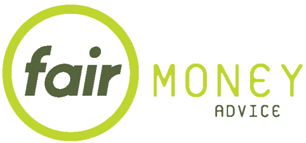 Managing Director, Muna Yassin is awarded an MBE for charitable Financial Services.We are proud and honoured to share the news that our MD Muna Yassin, has been recognised in the Queen’s Birthday Honours List 2021 and has received an MBE for charitable Financial Services to Disadvantaged People during Covid-19. We are delighted that the critical role free debt and money advice services have played in supporting people during Covid-19 has been recognised in this way. Throughout the crisis, Muna has used her platform to champion the services that many of our marginalised communities depend and rely on, whilst also navigating Fair Money Advice (FMA) through a time of uncertainty. She has forged and led FMA into new partnerships to better respond to the needs of our communities and has contributed to local, regional, and national response efforts. These include central and local Government working groups, strategic commissioning groups, and consumer finance forums. Muna continues to lead our work with regulators, the banking sector, and wider stakeholders to drive the system change required to reduce inequalities within our financial services. We are thrilled to congratulate Muna and the Team. Muna commented:“This is a great honour; however, this award really represents the relentless and incredible commitment of the team at Fair Money Advice. Our staff, Trustees, partners, and supporters have all been tireless in their efforts to help us deliver a meaningful and critical service to our communities in these difficult times. Our front-line services pivoted overnight to ensure -zero- lost days to Covid-19; our staff seamlessly adapted to new ways of working; rose to new challenges and were agile in delivering new projects - working collaboratively with new partners and going above and beyond for their clients, while expanding and driving forward our multi-disciplinary and community-led approach to financial inclusion and poverty eradication. I am privileged to lead such a great team and thank them for all they do. Helping our clients move their lives forward and seeing them thrive is why we set up Fair Money Advice. So, this award is especially for our clients who inspire us and motivate us every day.”About Fair Money Advice Fair Money Advice (FMA) is a London based specialist free money and debt advice Charity.FMA focuses on providing bespoke on-to-one support to some of the most vulnerable in society; helping them to manage financial distress, manage multiple debts, and work towards financial wellbeing and resilience. FMA also works with a range of community organisations to provide financial capability workshops to improve people’s capacity to understand their finances. FMA works with around 2,500 people per year in LondonFor more information, please contact Muna Yassin: muna@fairfinance.org.uk  0203 475 8811 